.Intro – 24 Counts or 14 seconds from start of track[1-6] Walk forward x2[7-12] Chase turn L, step back, sweep over 2 counts[13-18] Weave L, step L as you sway L[19-24] Sway body to R & prep, rolling turn R over the L shoulder[25-30] ¼ turn L, ¼ turn, touch L next to R and curtsy[31-36] Travelling basic L making full turn & ¼ over L shoulder[37-42] Step point, hold, back point, hold[43-48] Step L forward, ¼ turn L sweeping R, ½ turn weave[49-54] Cross lounge, hold, 1/8 turn R with a look (or full turn sweep squaring up to 6.00)(On this movement you can use right foot to pivot your body this 1/8 turn as you keep all weight on L, very small movement)Also another option if you want to make it more advanced make full turn R keeping weight on L sweeping R from front to back squaring up to 6.00[55-60] Back twinkle on R, back twinkle on L* Restart here on wall 3 *[61-66] Touch behind, hold, Full turn unwind R keep weight on L[67-72] Forward twinkle on R, step sweep[73-78] Forward twinkle on R, step sweep[79-84] Check step on R, check step on L[85-90] ½ turn basic diamond fall away[91-96] ½ turn basic diamond fall awayContact: f_whitehouse@hotmail.comLast Update - 9th July 2016Carry You Home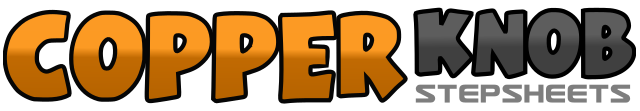 .......Count:96Wall:2Level:Intermediate waltz.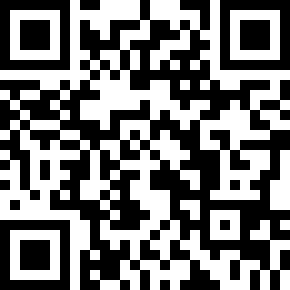 Choreographer:Fred Whitehouse (IRE) - April 2016Fred Whitehouse (IRE) - April 2016Fred Whitehouse (IRE) - April 2016Fred Whitehouse (IRE) - April 2016Fred Whitehouse (IRE) - April 2016.Music:Carry You Home (feat. Chaley Rose) - Nashville Cast : (Album: The Music Of Nashville)Carry You Home (feat. Chaley Rose) - Nashville Cast : (Album: The Music Of Nashville)Carry You Home (feat. Chaley Rose) - Nashville Cast : (Album: The Music Of Nashville)Carry You Home (feat. Chaley Rose) - Nashville Cast : (Album: The Music Of Nashville)Carry You Home (feat. Chaley Rose) - Nashville Cast : (Album: The Music Of Nashville)........1,2,3Walk forward R, hold4,5,6Walk forward L, hold1,2,3Step R forward, pivot ½ turn Left stepping forward L, ½ turn L stepping R back (12.00)4,5,6Step L back, sweep R from front to back over 2 counts1,2,3Step R behind L, step L to L, cross R over L,4,5,6step L to L, sway body to L over 2 counts1,2,3Sway body to R over 3 counts placing weight on R (angle body to diagonal to prep)4,5,6Cross L over R, ¼ turn L stepping R back, ½ turn L stepping L forward1,2,3¼ turn L stepping R to R side (arms option: throw both hands forward and up) hold4,5,6Pivot ¼ turn R touching L beside R, soften knees into a curtsy (weight stays on R) facing 3.001,2,3¼ turn L stepping L forward, ¼ turn L stepping R to R side, ¼ turn L stepping L back (6.00)4,5,6Step R back, ¼ turn L stepping L to L side, ¼ turn L stepping R forward (12.00)1,2,3Step L forward, point R to R side, hold4,5,6Step R back, point L to L side, hold1,2,3Step L forward, ¼ turn L sweeping R from back to Front over 2 counts (weight stays on L)4,5,6Cross R over L, ¼ turn R stepping L back, ¼ turn R stepping R side1,2,31/8 turn R crossing L over R, hold for 2 counts (arms option: throw R arm from back to front over 2 counts)4,5,6Pivot 1/8 turn R keeping weight on L as you look to opposite diagonal (7.30) hold for 2 counts1,2,3Step R back, rock L to L side, recover weight on to R4,5,6Step L back, rock R to R side, recover weight on to L (you should use 6.00 wall to keep you square for these 6 counts)1,2,3Touch R behind L, throw R hand from bottom, pushing it outward and up to the top over 2 counts (option with no arm is to hold for 2 counts)4,5,6Take R hand placing it on to L shoulder, unwind full turn R keeping weight on L over 2 counts (6.00)1,2,3Step R over L, Rock L to L side, step R forward4,5,6Step L over R, sweep R from back to front over 2 counts1,2,3Step R over L, Rock L to L side, step R forward4,5,6Step L over R, sweep R from back to front over 2 counts (facing diagonal 4.30)1,2,3Rock R forward diagonal, recover on to L, close R next to L4,5,6Rock L forward diagonal, recover on to R, close L next to R1,2,3Step R forward diagonal, step L to L side 1/8 turn R, step R behind L diagonal 1/8 turn R (7.30)4,5,6Step L back, step R to R side 1/8 turn R, cross L over R 1/8 turn R (10.30)1,2,3Step R forward diagonal, step L to L side 1/8 turn R, step R behind L diagonal 1/8 turn R (1.30)4,5,6Step L back, step R to R side 1/8 turn R (3.00) make ¼ turn R stepping L forward (6.00)